Aaron BurkeSenior Pastor, Radiant ChurchAuthor, “Unfair Advantage”Aaron Burke (DMin, MBA) is the lead pastor of Radiant Church, which he and his wife, Katie, started in 2013 after selling everything and moving in faith to a new city. Radiant Church now has eight campuses throughout the Tampa Bay community. Aaron’s passions are building the local church and helping Christians live into their God-given potential.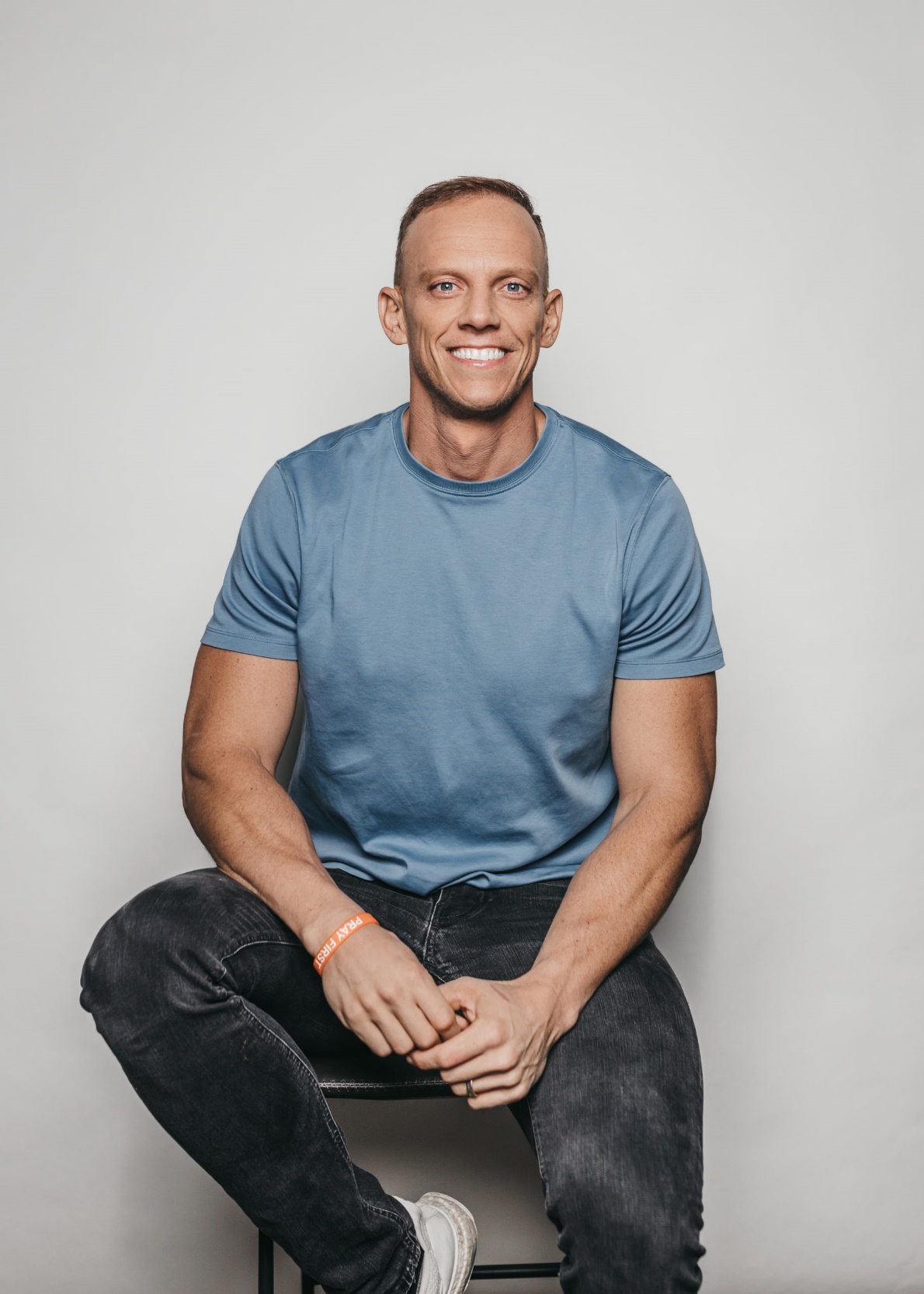 In addition to pastoring at Radiant, Aaron regularly speaks at churches and conferences across America. He also works heavily with planting churches and developing leaders in South Asia (Sri Lanka and India). His work with equipping leaders includes his Made for More leadership podcast and partnering with the Association of Related Churches (ARC) and the Church Multiplication Network (CMN) to train church planters. Aaron and his wife have been married since 2010 and have five beautiful children. He loves to travel, spend time with his family, and do CrossFit.